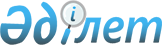 Об утверждении Правил формирования перечня энергопроизводящих организаций, использующих энергетическую утилизацию отходов
					
			Утративший силу
			
			
		
					Приказ и.о. Министра экологии, геологии и природных ресурсов Республики Казахстан от 18 марта 2021 года № 69. Зарегистрирован в Министерстве юстиции Республики Казахстан 19 марта 2021 года № 22368. Утратил силу приказом и.о. Министра экологии, геологии и природных ресурсов Республики Казахстан от 10 августа 2021 года № 321.
      Об утверждении Правил формирования перечня энергопроизводящих организаций, использующих энергетическую утилизацию отходов
      Сноска. Утратил силу приказом и.о. Министра экологии, геологии и природных ресурсов РК от 10.08.2021 № 321 (вводится в действие со дня его первого официального опубликования).
      В соответствии с подпунктом 28-17) статьи 17 Экологического кодекса Республики Казахстан от 9 января 2007 года ПРИКАЗЫВАЮ:
      1. Утвердить прилагаемые Правила формирования перечня энергопроизводящих организаций, использующих энергетическую утилизацию отходов.
      2. Департаменту политики управления отходами Министерства экологии, геологии и природных ресурсов Республики Казахстан в установленном законодательством Республики Казахстан порядке обеспечить:
      1) государственную регистрацию настоящего приказа в Министерстве юстиции Республики Казахстан;
      2) размещение настоящего приказа на интернет-ресурсе Министерства экологии, геологии и природных ресурсов Республики Казахстан;
      3) в течение десяти рабочих дней после государственной регистрации настоящего приказа в Министерстве юстиции Республики Казахстан представление в Департамент юридической службы Министерства экологии, геологии и природных ресурсов Республики Казахстан сведений об исполнении мероприятий, предусмотренных подпунктами 1) и 2) настоящего пункта.
      3. Контроль за исполнением настоящего приказа возложить на курирующего вице-министра экологии, геологии и природных ресурсов Республики Казахстан.
      4. Настоящий приказ вводится в действие по истечении десяти календарных дней после дня его первого официального опубликования.
      И.о. министра экологии, 
      геологии и природных ресурсов
      Республики Казахстан                                                               Е. Нысанбаев
      Утвержден приказом
и.о. Министра экологии,
геологии и природных ресурсов
Республики Казахстан
от 18 марта 2021 года № 69
      Правила формирования перечня энергопроизводящих организаций, использующих энергетическую утилизацию отходов
      Глава 1. Общие положения
      1. Настоящие Правила формирования перечня энергопроизводящих организаций, использующих энергетическую утилизацию отходов (далее - Правила) разработаны в соответствии с подпунктом 28-17) статьи 17 Экологического кодекса Республики Казахстан от 9 января 2007 года (далее – Экологический кодекс) и определяют порядок формирования перечня энергопроизводящих организаций, использующих энергетическую утилизацию отходов (далее – Перечень).
      2. В настоящих Правилах используются следующие понятия:
      1) аукционные торги – процесс, организуемый и проводимый организатором аукционных торгов в электронной системе на основе аукциона и направленный на отбор проектов по строительству новых объектов по использованию возобновляемых источников энергии с учетом плана размещения данных объектов, объектов по энергетической утилизации отходов и определение аукционных цен электрической энергии, производимой объектами по использованию возобновляемых источников энергии, объектами по энергетической утилизации отходов;
      2) организатор аукционных торгов – юридическое лицо, определяемое центральным исполнительным органом, осуществляющим руководство и межотраслевую координацию в области поддержки использования возобновляемых источников энергии, осуществляющее организацию и проведение аукционных торгов;
      3) расчетно-финансовый центр по поддержке возобновляемых источников энергии (далее – расчетно-финансовый центр) – юридическое лицо, создаваемое системным оператором и определяемое центральным исполнительным органом, осуществляющим руководство и межотраслевую координацию в области поддержки использования возобновляемых источников энергии, осуществляющее централизованную покупку и продажу электрической энергии, произведенной объектами по использованию возобновляемых источников энергии, объектами по энергетической утилизации отходов и поставленной в электрические сети единой электроэнергетической системы Республики Казахстан;
      4) энергетическая утилизация отходов – процесс термической обработки отходов с целью уменьшения их объема и получения энергии, в том числе использования их в качестве вторичных и (или) энергетических ресурсов, за исключением получения биогаза и иного топлива из органических отходов;
      5) участник аукционных торгов по отбору проектов по энергетической утилизации отходов - лицо, прошедший регистрацию у организатора аукционных торгов и получивший статус участника;
      6) объект по энергетической утилизации отходов – совокупность технических устройств и установок, предназначенных для энергетической утилизации отходов, и взаимосвязанных с ними сооружений и инфраструктуры, технологически необходимых для энергетической утилизации отходов;
      7) энергопроизводящая организация, использующая энергетическую утилизацию отходов – юридическое лицо, включенное в Перечень, осуществляющее производство энергии, получаемой от энергетической утилизации отходов;
      8) уполномоченный орган в области охраны окружающей среды (далее – уполномоченный орган) - центральный исполнительный орган, осуществляющий руководство и межотраслевую координацию в области охраны окружающей среды и природопользования, а также его территориальные органы.
      3. Перечень предназначен для организации и проведения аукционных торгов по отбору проектов по строительству объектов по энергетической утилизации отходов.
      Глава 2. Порядок формирования перечня энергопроизводящих организаций, использующих энергетическую утилизацию отходов
      4. Для осуществления отбора технологий по энергетической утилизации отходов, определения группы населенных пунктов для внедрения объектов энергетической утилизации и проведения аукционных торгов решением уполномоченного органа создается Комиссия по вопросам формирования Перечня (далее – Комиссия), которая состоит из председателя и ее членов. Комиссия формируется из нечетного количества членов, численностью не более семи членов. 
      Состав Комиссии определяется уполномоченным органом.
      Решение о создании Комиссии размещается на официальном интернет-ресурсе уполномоченного органа. 
      5. В течение пяти рабочих дней после создания Комиссии членами Комиссии открытым голосованием принимается решение об определении группы населенных пунктов для внедрения объектов энергетической утилизации. Результаты голосования определяются большинством голосов членов комиссии. 
      Решение Комиссии об определении группы населенных пунктов для внедрения объектов энергетической утилизации оформляется протоколом, подписывается председателем и членами Комиссии.
      6. Уполномоченный орган направляет организатору аукционных торгов информацию об определении Комиссией группы населенных пунктов для внедрения объектов энергетической утилизации для проведения аукционных торгов по отбору проектов по энергетической утилизации отходов с приложением соответствующего протокола Комиссии.
      7. Уполномоченный орган в течение пяти рабочих дней со дня получения от организатора аукционных торгов по отбору проектов по энергетической утилизации отходов информации о проведении аукционных торгов публикует на своем интернет-ресурсе информацию о начале и дате завершения сроков приема заявок для формирования Перечня.
      8. Перечень формируется из числа участников аукционных торгов по отбору проектов по энергетической утилизации отходов, прошедших регистрацию у организатора аукционных торгов.
      Участниками аукционных торгов по отбору проектов по энергетической утилизации отходов являются юридические лица и (или) консорциумы, заинтересованные в осуществлении деятельности по производству энергии, получаемой от энергетической утилизации отходов и юридические лица, осуществляющие производство энергии, получаемой от энергетической утилизации отходов.
      9. Включение уполномоченным органом участников аукционных торгов по отбору проектов по энергетической утилизации отходов в Перечень осуществляется при условии соответствия их требованиям, установленным пунктом 10 настоящих Правил, и соответствия предлагаемых ими технологий требованиям к эксплуатации объектов по энергетической утилизации отходов, утверждаемым уполномоченным органом.
      10. Требованиями к участникам аукционных торгов по отбору проектов по энергетической утилизации отходов (далее – заявители) для включения в Перечень участники являются:
      1) опыт заявителя или любого из участников консорциума, партнерства, заявленного вместе с заявителем, строительства должен составлять не менее, чем 10 объектов, и не менее 10 лет опыта эксплуатации объектов по энергетической утилизации;
      2) заявителем или любым из участников консорциума, партнерства, заявленного вместе с заявителем, осуществлено строительство объекта по энергетической утилизации, которое функционирует не менее 8 000 часов в год;
      3) соответствие предлагаемой заявителем технологии экологическим требованиям, эквивалентным Директиве 2010/75/ЕС Европейского Парламента и Совета Европейского Союза "О промышленных выбросах (о комплексном предотвращении загрязнения и контроле над ним)";
      4) при участии консорциума или партнерства, одним из участников такого консорциума или партнерства выступает юридическое лицо-резидент Республики Казахстан, которое является основным партнером по консорциальному соглашению;
      5) соответствие заявителя или одного из участников консорциума, который является резидентом Республики Казахстан, следующим критериям:
      опыт не менее 3 лет в переработке и (или) утилизации отходов в Республике Казахстан;
      опыт переработки и (или) утилизации не менее 30 000 тонн отходов в год в Республике Казахстан;
      опыт осуществления сбора и утилизации отходов комплексного полифракционного состава (включающих не менее пяти фракций) и самостоятельной утилизации не менее 90% объема утилизируемых отходов от общей массы собранных им отходов в Республике Казахстан с получением не менее 5 видов продукции;
      наличие заключения о проведении экологического аудита.
      11. Заявители для подтверждения соответствия требованиям, указанным в пункте 10 настоящих Правил, а также для включения в Перечень представляют членам Комиссии на электронном носителе на казахском и русском языках следующие документы:
      1) заявление на включение в Перечень по форме, согласно приложению 1 к настоящим Правилам;
      2) сведения о государственной регистрации и (или) перерегистрации заявителя-резидента Республики Казахстан или апостилированные сведения о регистрации и (или) перерегистрации заявителя, не являющегося резидентом Республики Казахстан, в том числе в отношении юридических лиц, являющихся вместе с заявителем участниками консорциумов;
      3) основные характеристики технологии по энергетической утилизации отходов, в том числе соответствие экологическим требованиям в части выбросов и сбросов;
      4) сведения об опыте заявителя или любого из участников консорциума, заявленного вместе с заявителем, строительства не менее, чем 10 объектов, и не менее 10 лет опыта эксплуатации объектов по энергетической утилизации;
      5) информация о функционировании объекта по энергетической утилизации не менее 8 000 часов в год;
      6) консорциальное соглашение с разграничением прав и обязанностей участников консорциума (при участии консорциума), основным из участников которого является юридическое лицо-резидент Республики Казахстан;
      7) документы, подтверждающие соответствие заявителя или одного из участников консорциума-резидента Республики Казахстан требованиям, указанным в подпункте 5) пункта 10 настоящих Правил;
      8) гарантийное письмо о том, что в отношении заявителя не осуществляются процедуры банкротства или ликвидации на момент подачи заявления на включение в Перечень.
      Заявители представляют оригиналы документов либо нотариально заверенные копии документов. Документы, оригиналы которых изложены на иностранном языке, сопровождаются нотариально заверенным переводом на казахский и русский языки. Документы, представляемые на электронном носителе, являются сканированными копиями с оригинальных бумажных документов. Документы, изначально сформированные в электронном виде, заверенные или подписанные электронной цифровой подписью, прилагаются в виде оригинального электронного документа, не подвергавшегося изменению и (или) дополнению, включая название электронного файла.
      12. Комиссией в течение 5 (пяти) рабочих дней с момента получения документов, указанных в пункте 11 настоящих Правил, проверяется полнота представленных документов и (или) сведений, содержащихся в них.
      13. В случае предоставления неполного пакета документов и (или) сведений, содержащихся в них, Комиссия в срок, указанный в пункте 12 настоящих Правил, возвращает их Заявителю с указанием причин возврата.
      При предоставлении полного пакета документов и (или) сведений Комиссия рассматривает их в течение тридцати календарных дней.
      14. По результатам рассмотрения представленных документов Комиссия в пределах сроков, указанных в пункте 13 настоящих Правил, выносит решение о соответствии или о несоответствии Заявителя и его технологии по энергетической утилизации отходов требованиям настоящих Правил.
      Решение Комиссии принимается открытым голосованием.
      Результаты голосования определяются большинством голосов членов комиссии. 
      Решения Комиссии оформляется протоколом, подписывается председателем и членами Комиссии.
      15. Формирование Перечня осуществляется уполномоченным органом на основании решения Комиссии в форме приказа в соответствии с подпунктом 28-19) статьи 17 Экологического кодекса.
      16. Перечень утверждается по форме, согласно приложению 2 к настоящим Правилам и утверждается уполномоченным органом.
      17. Уполномоченный орган в течение пяти рабочих дней со дня формирования Перечня уведомляет заявителей, не включенных в Перечень, о принятом Комиссией решении в произвольной форме с указанием причин.
      18. Включение участника аукционных торгов по отбору проектов по энергетической утилизации в Перечень является основанием для его участия в торговой сессии аукционных торгов по отбору проектов по энергетической утилизации отходов.
      19. С момента включения участника аукционных торгов по отбору проектов по энергетической утилизации в Перечень данный участник приобретает статус энергопроизводящей организации, использующей энергетическую утилизацию отходов.
      20. Энергопроизводящая организация исключается уполномоченным органом из утвержденного Перечня в следующих случаях:
      1) если владелец объекта по энергетической утилизации отходов отказывается от дальнейшей реализации проекта путем направления соответствующего письма уполномоченному органу;
      2) при отклонениях от сроков реализации проекта;
      3) если технология энергетической утилизации отходов победителя аукционных торгов, предусмотренная в утвержденной проектной (проектно-сметной) документации на строительство объекта, не соответствует заявленным технологиям в рамках включения энергопроизводящей организации в Перечень;
      4) если владелец объекта по энергетической утилизации в течение года с даты включения в Перечень не участвует в аукционных торгах.
      21. Решение об исключении энергопроизводящей организации из Перечня осуществляется уполномоченным органом в течение 15 (пятнадцати) рабочих дней с даты выявления одного из случаев, установленных пунктом 20 настоящих Правил.
      22. Актуальный Перечень размещается на официальном интернет-ресурсе уполномоченного органа в течение 3 (трех) рабочих дней с даты принятия соответствующего решения.
      23. В случаях несогласия с решением уполномоченного органа заявитель обжалует его действия в соответствии с Гражданским процессуальным кодексом Республики Казахстан от 31 октября 2015 года.
      24. В случае, предусмотренном пунктом 23 настоящих Правил, процесс формирования Перечня приостанавливается до вынесения решения по существу жалобы на действия уполномоченного органа. 
      Приложение 1
к Правилам формирования перечня
энергопроизводящих организаций,
использующих энергетическую
утилизацию отходов
      Форма
      Заявление на включение в Перечень энергопроизводящих организаций, использующих энергетическую утилизацию отходов
      Прошу включить в перечень энергопроизводящих организаций,  использующих энергетическую утилизацию отходов:
      __________________________________________________________________________________________________________
      К заявке прилагаются следующие документы: __________________________________________________________________
      ________________________________________________________________ _________________________________________
      Первый руководитель: ____________________________________________
      Подпись: ______________ 
Дата заполнения "___" ________ 20__ года
      Приложение 2
к Правилам формирования перечня
энергопроизводящих организаций,
использующих энергетическую
утилизацию отходов
      Форма
      Перечень энергопроизводящих организаций,  использующих энергетическую утилизацию отходов
					© 2012. РГП на ПХВ «Институт законодательства и правовой информации Республики Казахстан» Министерства юстиции Республики Казахстан
				
№
Наименование энергопроизводящей организации
Юридический адрес
Контактный телефон, электронная почта
Вид деятельности
Заявленная технология
(краткое описание)